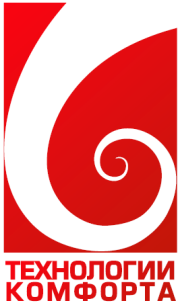        Опросный лист для подготовки коммерческого предложения       на поставку каскадной блок-модульной котельной ThermonaНаименование проектируемого предприятия, здания и сооружения ________________________________________________________________________________________________________________________________________________________________Адрес Заказчика________________________________________________________________________________________________________________________________________________________________Контактные телефоны и факс________________________________________________________________________________________________________________________________________________________________Ответственные лица и должность ________________________________________________________________________________________________________________________________________________________________5. Вид строительства	 Новое	 Реконструкция6. Тип котельной
 Блочно-модульная со зданием контейнерного типа
 Блочно-модульная на рамах для монтажа в здании Заказчика
 Стационарная со зданием из легких конструкций и поставкой россыпью
 Стационарная с поставкой россыпью для монтажа в здании Заказчика
прочее указать: __________________________________________________________________________________________________________________________________________________________________________________________________________________________________7. Давление природного газа (максимальное и минимальное) ________________________________________________________________________________________________________________________________________________________________8. Присоединенная максимальная тепловая нагрузка
Отопление  _____ кВт
Вентиляция _____ кВт
ГВС _____ кВт, или расход горячей воды _____ м3/ч
Прочее (указать) _____ кВт
Общая тепловая нагрузка _____ кВт9. Расстояние от котельной до отапливаемого объекта _____
10. Температурные графики систем
Отопление _____ °С
Вентиляция _____ °С, _____ кВт
ГВС _____°С
Прочее (указать) _____ °С11. Располагаемые напоры и потери давления в системах
Отопление _____ м вод. cт.
Вентиляция _____ м вод. cт.
ГВС _____ м вод. cт.
Прочее (указать) _____ м вод. cт.
Максимальное давление сырой воды _____ м вод. cт.
Минимальное давление сырой воды _____ м вод. cт.12. Статический напор в системах (самая высотная отметка потребителей)
Отопление _____ м вод. cт.
Вентиляция _____ м вод. cт.
ГВС _____ м вод. cт.
Прочее (указать) _____ м вод. cт.13. Водные объемы систем
Отопление _____ м3
Вентиляция _____ м3
ГВС _____ м3
Прочее (указать) _____ м314. Анализ сырой воды (направить анализ или сообщить жесткость, содержание железа и пр.)
15. Высота дымовой трубы (или самая высотная отметка ближайшего потребителя и расстояние до него) _____
16. Режим работы котельной
 Без постоянного присутствия обслуживающего персонала
 С обслуживающим персоналом17. Объемы поставки
 Проектирование		 Комплектация		 Транспортировка
 Монтаж				 Шеф-монтаж		 Наладка
 Шеф-наладка			 Строительные работы18. Дополнительные требования (список необходимых согласований возлагаемых на Подрядчика, особые требования к оборудованию, дополнительные работы)
Контакты:г. Ставрополь, пер. Прикумский, 3+7 (8652) 50-10-50 (доб. 107) - производственно техническая служба+7 (8652) 28-50-73 - коммерческий отдел+7 (8652) 28-21-37 - сервисная служба www.tkomfort.com